Сообщение о торгах:Организатор торгов ООО «Бизнес-Эксперт» (165300, Архангельская обл., г.Котлас, ул.К.Маркса, д.7, оф.325, тел.:(981)5575707, e-mail:org.torg@bk.ru), уведомляет о проведении на электронной площадке (далее ЭП) ОАО «Российский аукционный дом» (http://lot-online.ru) с 10:00ч. 23.11.12г. открытого по составу участников и форме представления предложений по цене аукциона, по продаже имущества должника ИП Бачерикова Сергея Витальевича (165300, Архангельская обл., г.Котлас, ул.Ленина, д.188, кв.10, ОГРНИП:308290417800032, ИНН:433700489537), конкурсный управляющий Подоплекин Николай Данилович (163001, г.Архангельск, ОС 1, а/я 8, ИНН:292700208321, СНИЛС:075-299-499-21), член НП «СРОАУ «Северная Столица» (194100, г.Санкт-Петербург, ул.Новолитовская, д.15, Лит.А, ОГРН:1027806876173, ИНН:7813175754), действующий на основании решения АС Архангельской области по делу №А05-13171/2011 от 05.07.12г. и определения 15.08.12г. Предмет торгов: Лот №1. Земельный участок, категория земель: земли населенных пунктов, разрешенное использование: эксплуатация зданий сооружений, общая площадь 1080кв.м., адрес объекта: ориентир «нежилое здание»,  Архангельская область, г.Котлас, ул.Смольникова, д.25, кад.№29:24:020103:0005. Начальная цена 153 000,00 руб. Лот №2. Здание гаража, назначение: нежилое, транспортного значения, 1-этажный, общая площадь 499,3 кв.м., инв.№11:410:002:000004260, лит.А,А1, адрес объекта: Архангельская область, г.Котлас, ул.Смольникова, д.9, кад.№29:24:020103:0005:11:410:002:000004260. Начальная цена 212 000,00 руб. Шаг аукциона – 5% от начальной цены, задаток – 10% от начальной цены перечисляется по реквизитам: ИП Бачериков Сергей Витальевич, (ИНН:433700489537), р/сч.№40802810400020004460 в Филиале «Архангельский» ОАО «Балтинвестбанк» г.Архангельск, к/сч.№30101810900000000746, БИК:04117746 и должен поступить на счет до 16:00ч. 21.11.2012г. к моменту допуска заявителей к участию в торгах. Суммы внесенных заявителями задатков возвращаются всем заявителям, за исключением победителя торгов, в течение 5 рабочих дней со дня утверждения протокола о результатах проведения торгов.Для участия в торгах необходимо оплатить задаток, зарегистрироваться на ЭП и в срок с 09:00ч. 15.10.2012г. по 19.11.2012г. до 17:00ч. подать оператору ЭП заявку, которая должна содержать указанные сведения: а) наименование, организационно-правовая форма, место нахождения, почтовый адрес заявителя (для юр. лица); Ф.И.О., паспортные данные, сведения о месте жительства заявителя (для физ. лица); номер контактного телефона, адрес электронной почты заявителя, ИНН; б) обязательство участника открытых торгов соблюдать требования, указанные в сообщении о проведении открытых торгов в) сведения о наличии или об отсутствии заинтересованности заявителя по отношению к должнику, кредиторам, конкурсному управляющему и о характере этой заинтересованности, сведения об участии в капитале заявителя конкурсного управляющего, а также саморегулируемой организации арбитражных управляющих, членом или руководителем которой является конкурсный управляющий; и приложить надлежащим образом заверенные копии следующих документов: а) выписки из ЕГРЮЛ (для юр. лица), выписки из ЕГРИП (для ИП), документов, удостоверяющих личность (для физ. лица), надлежащим образом заверенного перевода на русский язык документов о гос. регистрации юр. лица или гос. регистрации физ. лица в качестве ИП в соответствии с законодательством соответствующего государства (для иностранного лица); решения об одобрении или о совершении крупной сделки, если требование о необходимости наличия такого решения для совершения крупной сделки установлено законодательством РФ и (или) учредительными документами юр. лица и если для участника открытых торгов приобретение имущества (предприятия) является крупной сделкой; б) документа, подтверждающего полномочия руководителя.Выигравшим аукцион признается участник, предложивший наиболее высокую цену за продаваемое имущество. Итоги подводятся на сайте электронной площадки в течение 3 часов с момента окончания торгов, которые оформляются протоколом о результатах проведения торгов. В течение 5 дней с даты подписания протокола конкурсный управляющий направляет победителю торгов предложение заключить договор купли-продажи имущества с приложением проекта данного договора. В случае отказа или уклонения победителя торгов от подписания данного договора в течение 5 дней с даты получения указанного предложения конкурсного управляющего внесенный задаток ему не возвращается и конкурсный управляющий вправе предложить заключить договор купли-продажи предприятия участнику торгов, которым предложена наиболее высокая цена имущества по сравнению с ценой, предложенной другими участниками, за исключением победителя. В случае если не были представлены заявки на участие или к участию в торгах был допущен только один участник, организатор торгов принимает решение о признании торгов несостоявшимися. Оплата - в течение 30 дней с момента подписания договора купли-продажи, по реквизитам, указанным для внесения задатка. Ознакомиться с имуществом можно по адресу нахождения имущества, предварительно связавшись по телефону: (921)2462115.Генеральный директор ООО «Бизнес-Эксперт»			 		А.А. Максименко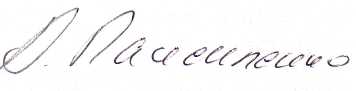 